به نام خداشکل و سوال مدل 48c,dمدل  c , d48 :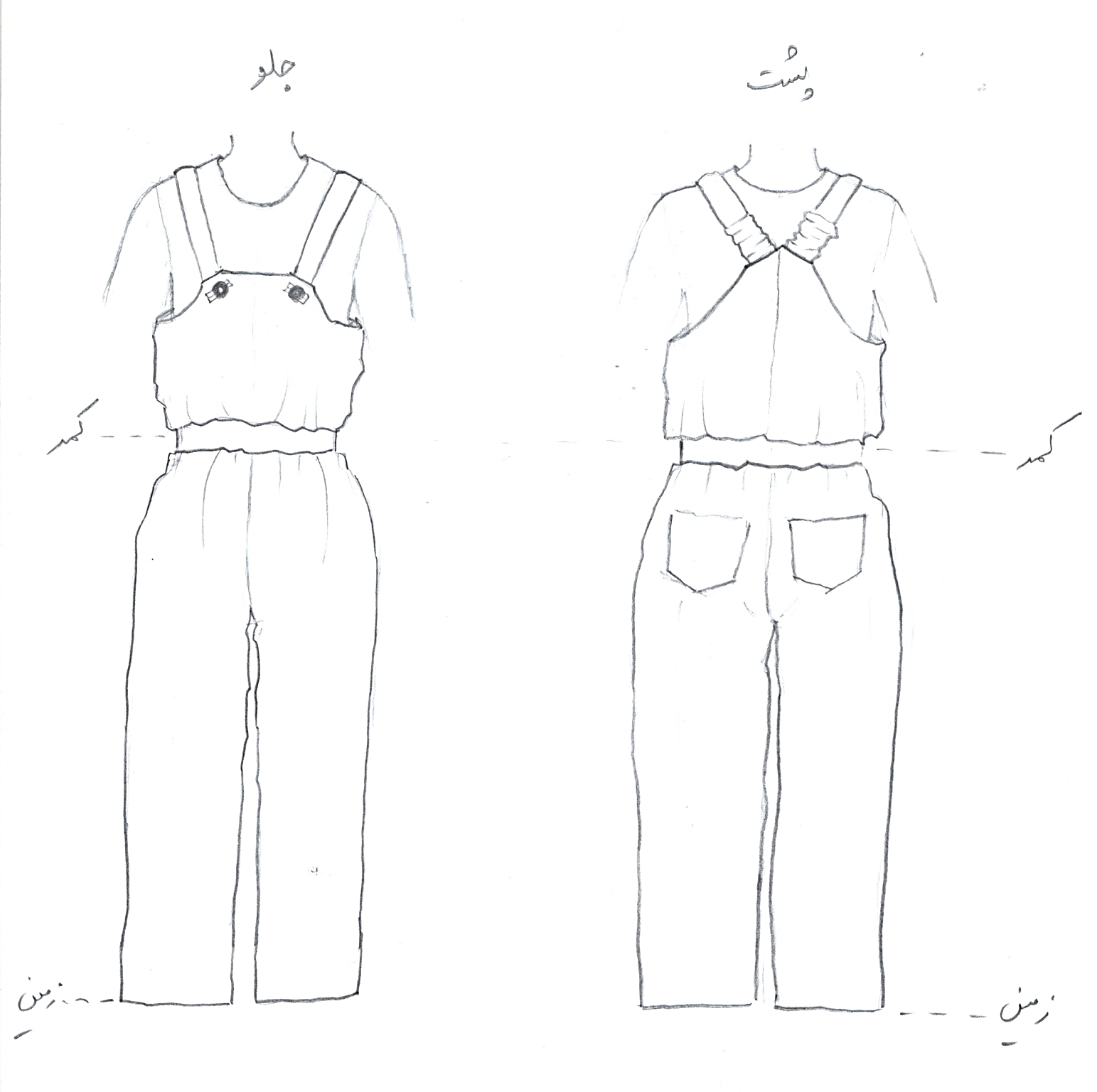 مساله 1 : شلوار پیش سینه دار تا زمین با ضریب گشادی عرضی و طولی که دور تا دور کمر کش می خورد، طراحی بالای پیش سینه مطابق شکل، با طراحی جیب جین پشت، با الگوی بچگانه سایزبندی.مدل  c , d48 :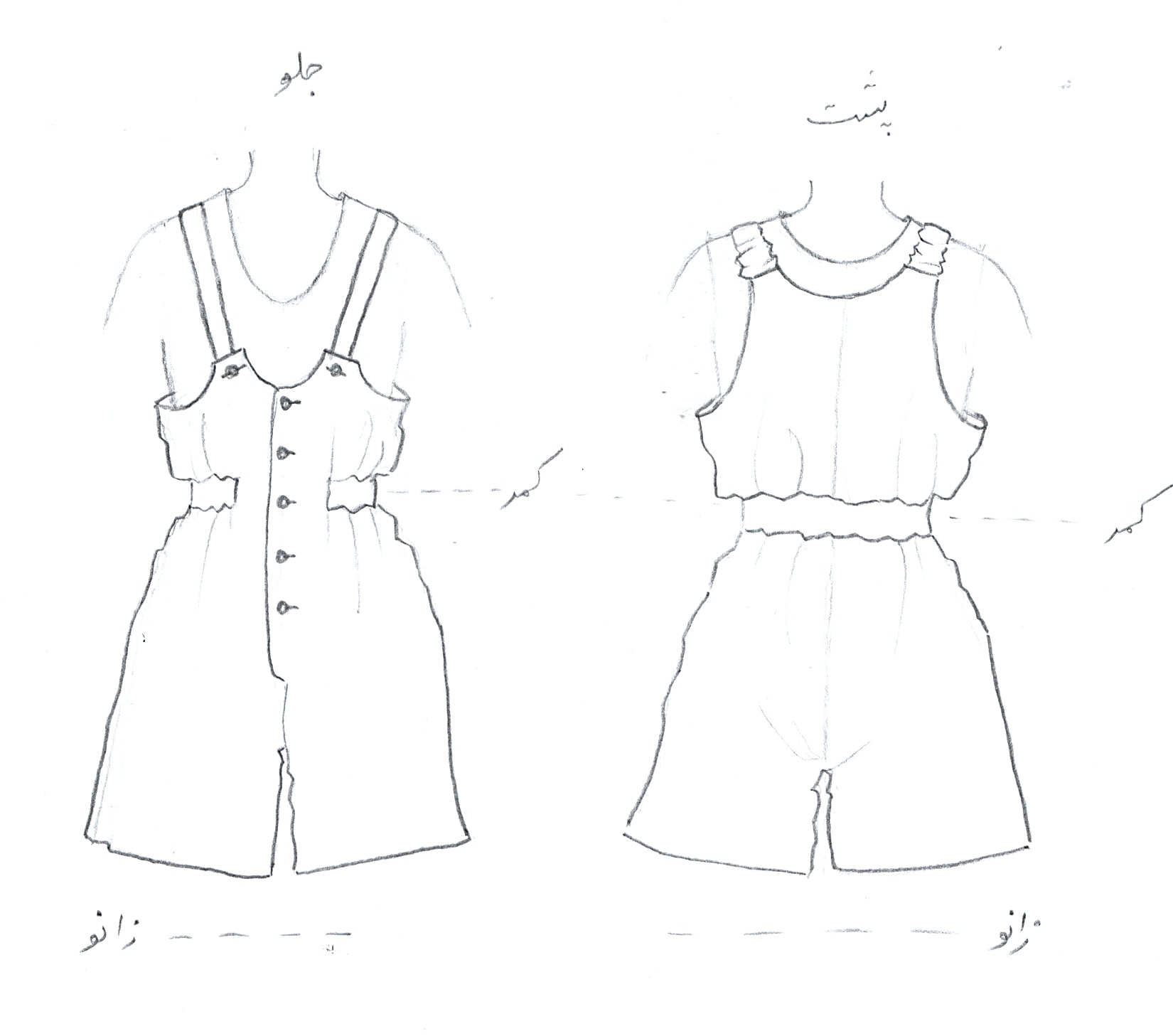 مساله 2 : شلوار پیش سینه دار تا بالای زانو با ضریب گشادی عرضی و طولی که دور تا دور کمر تا خط ساسون جلو کش می خورد، با پاچه گشاد و صافی لبه پاچه، با طراحی دکمه در خط مرکزی جلو،  طراحی بالای پیش سینه مطابق شکل، با الگوی بچگانه سایزبندی.مدل  c , d48 :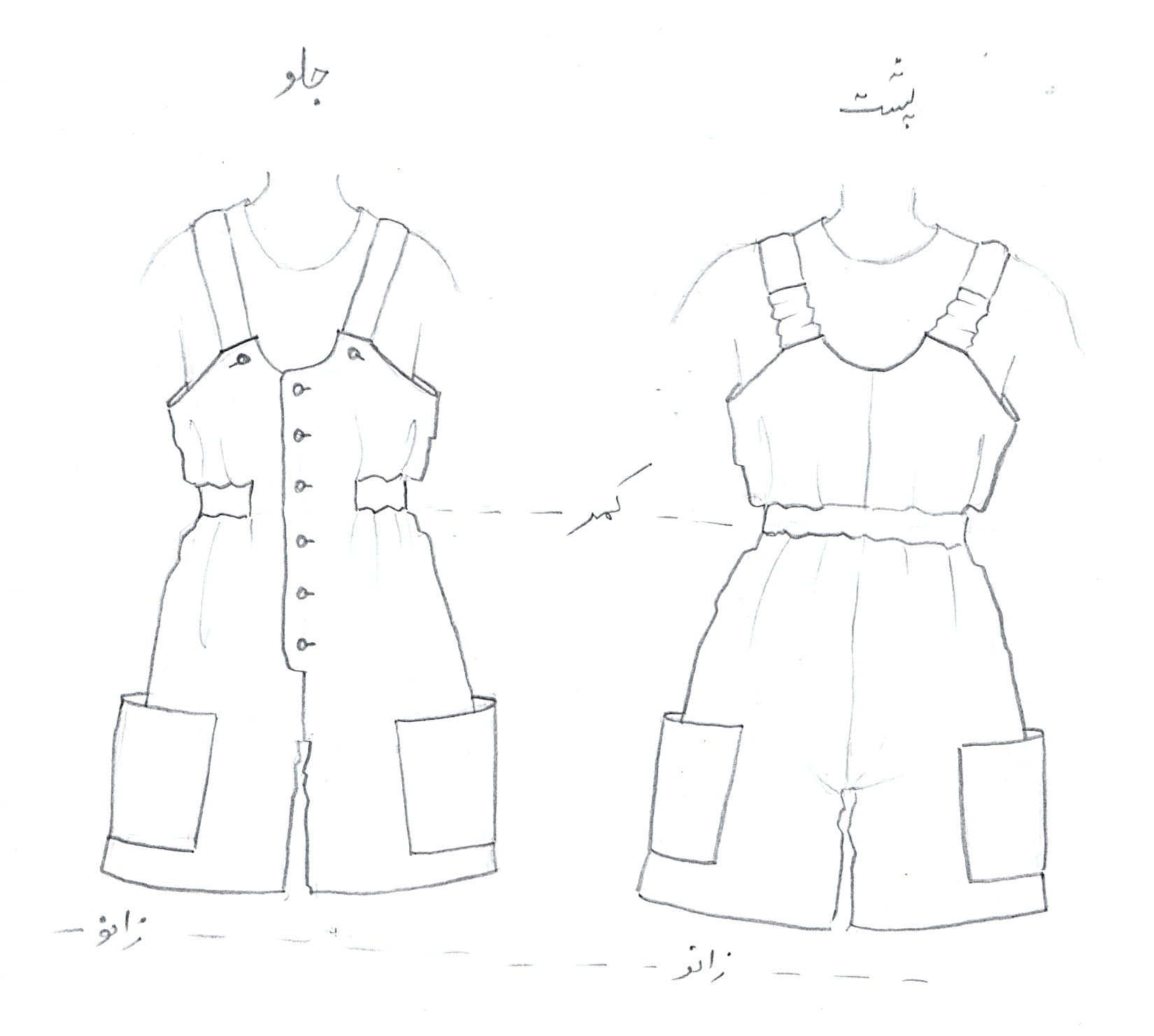 مساله 3 : شلوار پیش سینه دار تا بالای زانو با ضریب گشادی عرضی و طولی که دور تا دور کمر تا خط ساسون جلو کش می خورد، با پاچه گشاد و صافی لبه پاچه، با طراحی دکمه در خط مرکزی جلو،  طراحی بالای پیش سینه مطابق شکل، با جیب بزرگ مستطیل در پهلو، با الگوی بچگانه سایزبندی.مدل  c , d48 :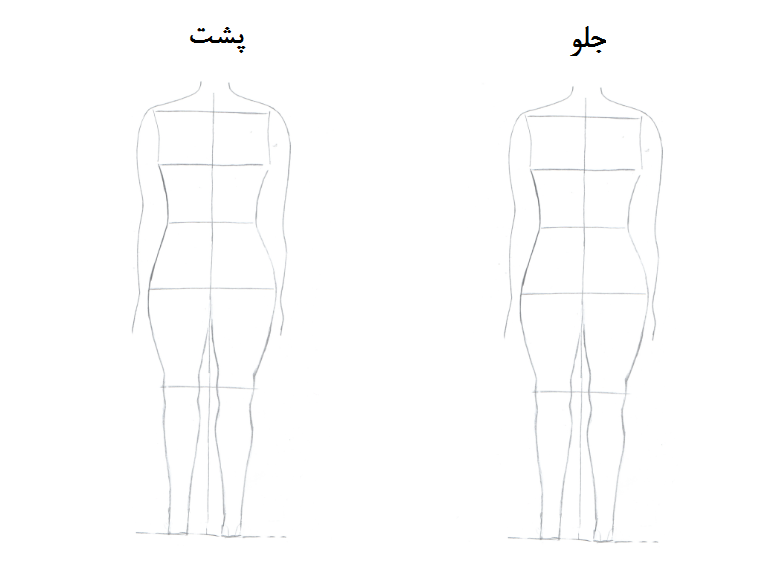 مساله 4 : طراحی مدل جدید با نوشتن عنوان آن و پرینت شکل های مورد نیاز و متغیرهای ورودی آن.